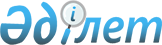 Об изменении границ города Арысь и Ордабасынского района Туркестанской областиПостановление Правительства Республики Казахстан от 15 июня 2021 года № 410.
      В соответствии с подпунктом 5) статьи 13, пунктом 3 статьи 108 Земельного кодекса Республики Казахстан от 20 июня 2003 года и подпунктом 2) статьи 11 Закона Республики Казахстан от 8 декабря 1993 года "Об административно-территориальном устройстве Республики Казахстан" Правительство Республики Казахстан ПОСТАНОВЛЯЕТ:
      1. Согласиться с совместным постановлением акимата Туркестанской области от 9 октября 2019 года № 227 и решением Туркестанского областного маслихата от 13 сентября 2019 года № 42/435-VI "О внесении на согласование в Правительство Республики Казахстан предложения об изменении границ города Арысь и Ордабасынского района Туркестанской области" об изменении административных границ города Арысь и Ордабасынского района, согласно приложению к настоящему постановлению, путем включения:
      в границы Боржарского сельского округа Ордабасынского района 500,0 гектаров земель, передаваемых из Акдалинского сельского округа города Арысь;
      в границы Монтайтасского сельского округа города Арысь 500,0 гектаров земель, передаваемых из Буржарского сельского округа Ордабасынского района;
      в границы города Арысь 491,0 гектара земель, передаваемых из сельского округа Кожатогай города Арысь.
      2. Настоящее постановление вводится в действие по истечении десяти календарных дней после дня его первого официального опубликования. Экспликация части земель, включаемых в границы города Арыс и Ордабасынского района Туркестанской области
					© 2012. РГП на ПХВ «Институт законодательства и правовой информации Республики Казахстан» Министерства юстиции Республики Казахстан
				
      Премьер-МинистрРеспублики Казахстан 

А. Мамин
Приложение
к постановлению Правительства
Республики Казахстан 
от 15 июня 2021 года № 410
№ п/п
Наименование
Общая площадь земель, га
Всего сельскохозяйственных угодий
в том числе
в том числе
в том числе
в том числе
Земли под застройками
Земли промышленности, транспорта, связи, для нужд космической деятельности, обороны, национальной безопасности и иного несельскохозяйственного назначения
Земли водного фонда
№ п/п
Наименование
Общая площадь земель, га
Всего сельскохозяйственных угодий
пашня
сенокос
пастбища
прочие земли
Земли под застройками
Земли промышленности, транспорта, связи, для нужд космической деятельности, обороны, национальной безопасности и иного несельскохозяйственного назначения
Земли водного фонда
1
2
3
4
5
6
7
8
9
10
11
1
Общая площадь земель, передаваемых из Акдалинского сельского округа города Арыс, включаемых в границы Боржарского сельского округа Ордабасынского района
500,0
500,0
-
-
500,0
-
-
-
-
2
Общая площадь земель, передаваемых из Буржарского сельского округа Ордабасынского района, включаемых в границы Монтайтасского сельского округа города Арыс
500,0
402,9
-
-
398,0
4,9
11,1
-
86,0
3
Общая площадь земель, включаемых в границы города Арыс, передаваемых из сельского округа Кожатогай города Арыс
491,0
143,8
-
-
138,4
5,4
211,2
136,0
-